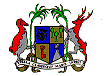 	    EMBASSY OF THE REPUBLIC OF MAURITIUS & PERMANENT MISSION TO THE UNITED NATIONS AND OTHER INTERNATIONAL ORGANISATIONS             AMBASSADE DE LA REPUBLIQUE DE MAURICE ET MISSION PERMANENTE AUPRES  DES  NATIONS UNIES                                             ET  DES AUTRES ORGANISATIONS INTERNATIONALESDECLARATION DE MAURICE 33ème SESSION DE L’EXAMEN PERIODIQUE UNIVERSELREVUE DE LA REPUBLIQUE DEMOCRATIQUE DU CONGO7 mai 2019 – 0900Monsieur le Président,Ma délégation souhaite la bienvenue à la délégation de haut niveau de la République Démocratique du Congo (RDC)  et la remercie pour la soumission de son troisième rapport à l’Examen périodique universel.Ma délégation félicite la RDC pour avoir accepté les 190 recommendations lors de son dernier passage à l’EPU. Nous saluons les progrès accomplis pour améliorer la qualité de vie de sa population, notamment, la création de 290,000 emplois pour les jeunes, la hausse du salaire minimum et les infrastructures construites pour l’approvisionnement en eau potable.  Nous accueillons également le Plan national stratégique de développement (PNSD) mis en place depuis 2016.Ma délégation souhaite formuler les recommandations suivantes :Premièrement, mettre en place dans les meilleurs délais le mécanisme national de prévention suite à la ratification du Protocole facultatif à la Convention contre la tortureDeuxièmement, redoubler d’efforts pour diminuer l’écart dans l’alphabétisation des filles et des garcons, et mettre en place des  mesures spécifiques pour combattre les obstacles à l’éducation des enfants.Nous souhaitons à la RDC un examen couronné de succès.Je vous remercie, Monsieur le Président.